YEAR 56                 1st April 2020The ratio symbol is like a colon : So, you can say the ratio of triangles to ovals is 4:3 (We would say, “Four to three.”)You can also reverse it. So you can say the ratio of ovals to triangles is 3:4You can also simplify ratios. So, in the picture below, there are now 8 triangles and 6 ovals, the ratio is 8:6 which can be simplified to 4:3 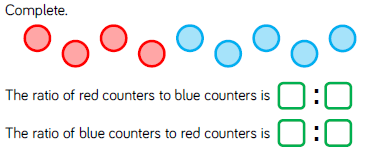 Before you try the challenges, work through the powerpoint. This might take you the rest of the lesson. If you still have time, you can attempt the challenges below. CHALLENGE 1Describe the relationships between quantities, using ratios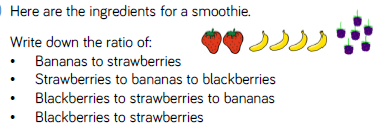 How many of each ingredient would be needed for 2 smoothies?What would be needed for 5 smoothies?10 smoothies?CHALLENGE 2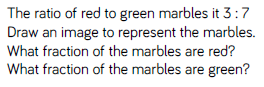 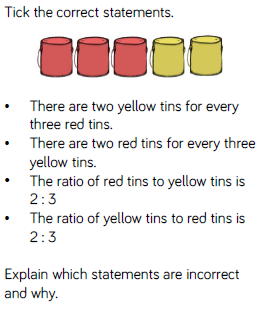 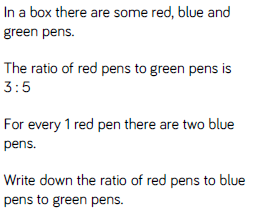 LO To use the ratio symbol to compare groups of objects. To use the ratio symbol to compare groups of objects. To use the ratio symbol to compare groups of objects. GoodI can use the ratio symbol to describe the relationship between groups of objects. I can simplify ratios.I can use the ratio symbol to describe the relationship between groups of objects. I can simplify ratios.I can use the ratio symbol to describe the relationship between groups of objects. I can simplify ratios.BetterI can describe the relationship between objects using ratios and fractions.I can describe the relationship between objects using ratios and fractions.I can describe the relationship between objects using ratios and fractions.BestI can solve problems that require the use of ratios.I can solve problems that require the use of ratios.I can solve problems that require the use of ratios.I worked independentlyI worked independentlyI worked with a partnerI worked with an adult.I worked with an adult.I worked with an adult.